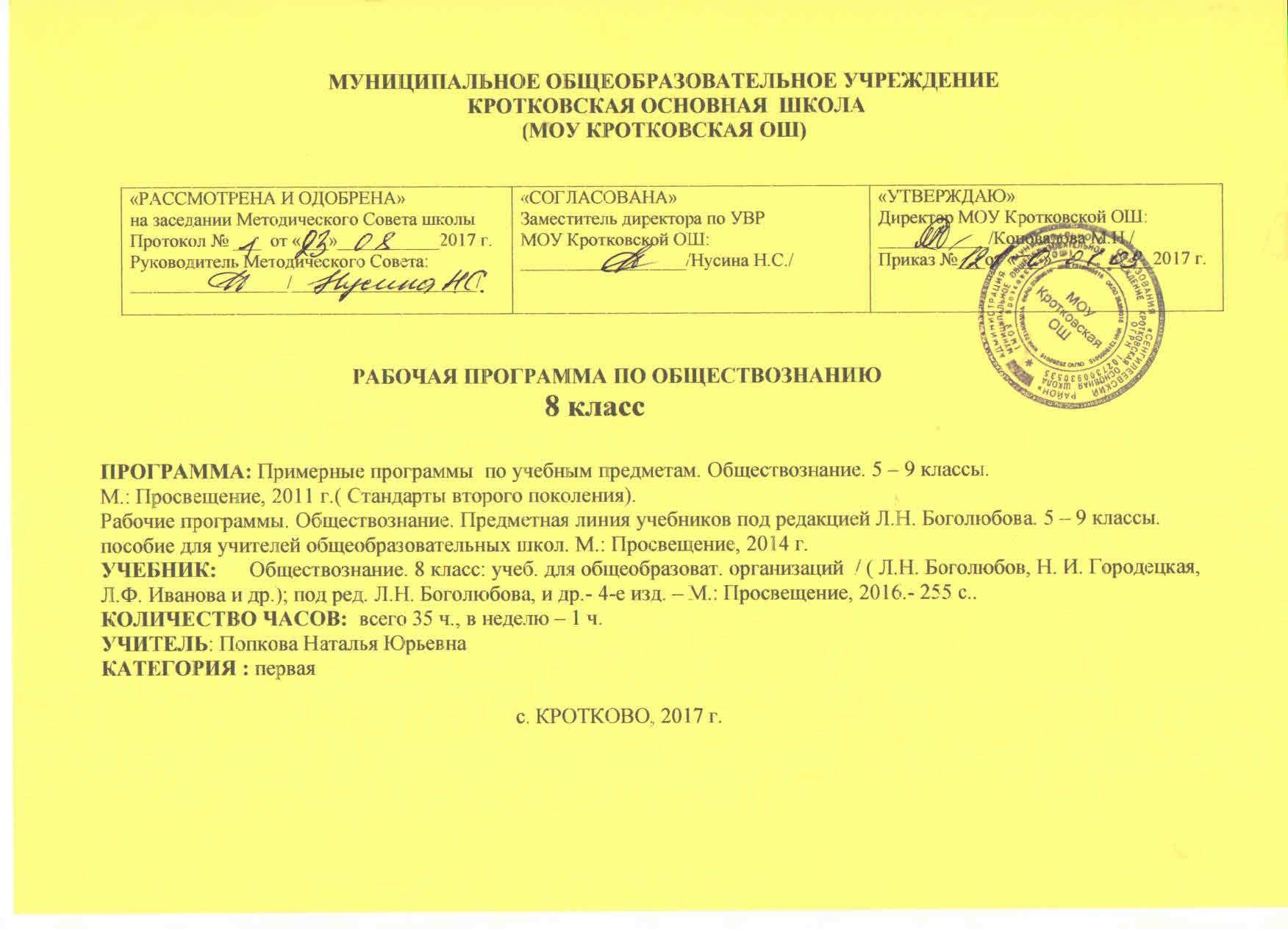 Требования к результатам обучения и освоения содержания курса по обществознанию.Изучение курса «Обществознание» в 8 классе направлено на достижение следующих результатов ( освоение универсальных учебных действий – УУД ).Личностные результаты:• определение жизненных ценностей, направленность на активное и созидательное участие в общественной жизни;•  заинтересованность не только в личном успехе, но и в развитии различных сторон жизни общества, в благополучии и процветании своей Родины;•   наличие ценностных ориентиров, основанных на идеях патриотизма, любви и уважения к Отечеству;•   уважительное отношение к окружающим, их правам и свободам; умение соблюдать культуру поведения и проявлять терпимость при взаимодействии со взрослыми и сверстниками;•   признание равноправия народов;•   осознание важности семьи и семейных традиций;•   способность выбирать целевые и смысловые установки в своих действиях и поступках по отношению к окружающим, выражать собственное отношение к явлениям современной жизни;•   осознание своей ответственности за судьбу страны.Метапредметные результаты:регулятивные УУД – формирование и развитие навыков и умений:•   самостоятельно обнаруживать и формулировать учебную пролему, определять цель работы, ставить задачи, планировать – определять последовательность действий и прогнозировать результаты работы;•   выдвигать версии решения проблемы, осознавать( и интерпретировать в случае необходимости) конечный результат, выбирать средства достижения цели из предложенных, а также искать их самостоятельно;•   составлять ( индивидуально или  в группе ) план решения учебной задачи;•   работая по плану, сверять свои действия с целью и при необходимости исправлять ошибки самостоятельно ( в том числе и корректировать план );•   в диалоге с учителем совершенствовать самостоятельно выбранные критерии оценки;познавательные УУД – формирование и развитие навыков и умений:•   проводить наблюдение под руководством учителя и объяснять полученные результаты;•   осуществлять расширенный поиск информации с использованием ресурсов библиотек и Интернета;•   работать с разными источниками информации, анализировать и оценивать информацию, преобразовывать её из одной формы в другую;•   анализировать, сравнивать, классифицировать, самостоятельно выбирая критерии для указанных логических операций; обобщать факты и явления;•   давать определения понятий;коммуникативные УУД – формирование и развитие навыков и умений:•   самостоятельно организовать учебное взаимодействие в группе ( определять общие цели, договариваться друг с другом и т. д.);•   адекватно использовать речевые средства для аргументации своей позиции, сравнивать различные точки зрения, различать мнение и доказательство ( аргументы ), факты;•   критично относиться к своему мнению, с достоинством признавать ошибочность своего мнения и корректировать его;•   уметь взглянуть на ситуацию с иной позиции и договариваться с людьми иных позиций;•   оценивать свои учебные достижения, поведение, черты характера с учётом мнения других людей.Предметные результаты:в познавательной ( интеллектуальной ) сфере:•  понимать смысл обществоведческих терминов и понятий, уметь объяснять с их позиций явлений социальной действительности;•   характеризовать явления общественной жизни;•   иметь относительно целостное представление об обществе и человеке, механизмах и регуляторах деятельности людей;•   сравнивать основные процессы и явления, происходящие в современном обществе, делать выводы и умозаключения на основе сравнения; в ценностно – мотивационной сфере:•    осознавать побудительную роль мотивов в деятельности человека, место ценностей в мотивационной структуре личности, их значение в жизни человека и развитии общества;•   знать основные нравственные и правовые понятия, нормы и правила, понимать, что они являются решающими регуляторами общественной жизни; уметь применять эти нормы и правила, анализируя и оценивая реальные социальные ситуации; руководствоваться этими нормами и правилами в повседневной жизни;в коммуникативной сфере:•   понимать значение коммуникации в межличностном общении;•   знать новые возможности для коммуникации в современном обществе, уметь использовать современные средства связи и коммуникации для поиска и обработки необходимой социальной информации;в ценностно – ориентационной сфере:•   анализировать и оценивать последствия своих слов и поступков;•   демонстрировать приверженность гуманистическим и демократическим ценностям, патриотизм и гражданскую позицию•   уметь преодолевать разногласия с помощью приёмов и техник преодоления конфликтов; в сфере трудовой деятельности:•   осознавать значение трудовой деятельности для личности и для общества.Планируемые результаты изучения курса «Обществознание» к концу 8 класса.Изучение курса «Обществознание. 8 класс» должно быть направлено на овладение обучающимися следующими знаниями, умениями и навыками.Ученик должен знать ( понимать ):•   социальные свойства человека, его место в системе общественных отношений;•   значение правовых норм и демократических ценностей;•   закономерности развития общества как сложной самоорганизующейся системы;•   различные подходы к исследованию роли экономики в развитии человека и общества;•   основные социальные институты и процессы;•   важнейшие достижения культуры и системы ценностей, сформировавшиеся в ходе исторического развития.Обучающийся получит возможность научиться:•   характеризовать основные социальные объекты ( факты, явления, процессы, институты), их место и значение в жизни общества как целостной системы;•   сравнивать социальные объекты, выявлять их общие черты и различия, существенные признаки;•   описывать основные социальные объекты, человека как социально – деятельное существо, основные социальные роли;•   объяснять взаимосвязи изученных социальных объектов ( включая взаимодействие человека и общества, общества и природы, сфер общественной жизни );•   формулировать на основе приобретённых знаний собственные суждения и выдвигать аргументы по определённым проблемам;•   применять знания в процессе решения познавательных и практических задач, отражающих актуальные проблемы жизни человека и ощества;•   использовать приобретённые знания и умения в практической деятельности и повседневной жизни для совершенствования собственной познавательной деятельности, эффективного выполнения социальных ролей, сознательного взаимодействия с социальными институтами, ориентации в актуальных общественных событиях и процессах;•   оценивать общественные изменения с точки зрения демократических и гуманистических ценностей;•   взаимодействовать с людьми с разными убеждениям, культурными ценностями и социальным положением;•   оценивать поведение людей с точки зрения нравственных и социальных норм, экономической рациональности; предвидеть возможные последствия определённых социальных действий;•   приводить примеры социальных объектов определенного типа, социальных отношений, ситуаций, регулируемых различными видами социальных норм, деятельности людей в различных сферах;•   осуществлять поиск социальной информации по заданной теме ( материалы СМИ, учебный текст и другие адаптированные источники ); различать в социальной информации факты и мнения;•   самостоятельно составлять простейшие виды правовых документов ( записки, заявления, справки и т.п. ).Обучающийся должен уметь:•   конспектировать информацию, выделять главное;•   использовать дополнительные источники социальной информации ( газеты, журналы, справочники, интернет – ресурсы );•   классифицировать, систематизировать информацию – составлять таблицы, схемы и диаграммы, анализировать предложенные таблицы, схемы и диаграммы;•   правильно применять специальные термины и понятия;•   связно воспроизводить информацию, выявляя сходные и отличительные черты в общественных явлениях.Основное содержание  программы  учебного предмета (Обществознание - 8 класс).Введение ( 1 час ).Задачи и содержание курса «Обществознание. 8 класс». Науки, изучающие общество. Знакомство со справочным и методическим аппаратом учебника, формами работы.Личность и общество ( 6 ч ).Самые важные признаки человека, отличающие его от других живых существ. Человек – существо биосоциальное. Деятельность как способ самореализации.Природа как основа возникновения и жизнедеятельности человека. Роль природы в жизни человека и общества. Биосфера и ноосфера. Экологические проблемы.Значения понятия общество. Общественные отношения.  Основные сферы жизни общества, их взаимосвязь. Роль социальных норм в жизни человека и общества.  Современные подходы к типологии обществ.  Традиционное, индустриальное и постиндустриальное общества. Эволюционный характер развития общества. Воздействие социальных революций на общественное развитие.  Отличия реформ от революций.  Человечество в XXI веке.  Глобализация, её последствия.  Социальный прогресс. Личность и индивидуальность. Процесс становления личности. Что оказывает влияние на личность, агенты социализации. Мировоззрение и жизненные ценности.Обобщение и систематизация знаний по изученной теме.Основные понятия:  агенты социализации, ноосфера, общество, общественные отношения, глобализация, глобальные проблемы, информационная революция, индивид, личность, мировоззрение. Сфера духовной культуры ( 8 ч ).Духовная сфера жизни общества, её особенности. Культура личности и общества, их взаимосвязь. Тенденции развития культуры в современной России.Мораль, её нормы и ценности. Гуманизм как высшая моральная ценность. Патриотизм и гражданственность, их взаимосвязь. Добро и зло.  Критерии морального поведения.Долг.  Объективные обязанности и моральная ответственность. Долг общественный и долг моральный.  Совесть как регулятор поведения и моральный самоконтроль.Моральный выбор.  Свобода выбора и ответственность, их взаимосвязь. Что значит быть ответственным человеком.  Безответственное поведение и его последствия. Моральные знания и практическое поведение человека.  Критический анализ собственных поступков и помыслов. Оценка и самооценка.Значимость образования в условиях информационного общества. Связь между образованием и конкурентоспособностью страны. Основные элементы системы образования в Российской Федерации. Пути  повышения конкурентоспособности человека.  Непрерывность образования. Самообразование.Наука, её значение в жизни современного общества. Наука  как система государственных и общественных организаций. Нравственные принципы труда современного учёного.  Возрастание роли научных исследований в современном мире.Основные виды религиозных объединений и организаций, их роль в жизни современного общества.  Принцип свободы совести. Обобщение и систематизация знаний по изученной теме.Основные понятия: духовная сфера жизни общества, мораль, гуманизм, гражданственность, патриотизм, совесть, общественный и моральный долг, моральный выбор, ответственность моральная, образование, непрерывность образования.Социальная сфера  ( 5 ч ).Социальная структура общества, основания стратификации. Проблема социального неравенства. Социальная мобильность. Факторы, способствующие продвижению по социальной лестнице. Признаки социальных групп. Основные виды социальных групп. Роль социальных конфликтов в жизни общества. Пути разрешения социальных конфликтов.Социальный статус и социальная роль, их взаимосвязь. Отличия предписанного статуса от достигаемого.  Отношения между поколениями.  Гендерные роли.Соотношение понятий нация и этнос.  Значение национальных традиций. Межнациональные отношения. Опасность межнациональных конфликтов. Взаимодействие людей в многонациональном и многоконфессиональном обществе. Пути преодоления межнациональных конфликтов.Отклоняющееся поведение, его разновидности. Опасность наркомании и алкоголизма для человека и общества. Основные причины распространения алкоголизма и наркомании. Социальная значимость здорового образа жизни.Обобщение и систематизация знаний по изученной теме.Основные понятия:  социальная мобильность, социальный статус, социальная роль, гендер, гендерная роль, отклоняющееся поведение.Экономика ( 13 ч ).Потребности и ресурсы.  Значимость экономики от объёма и направленностей потребностей общества. Основные виды ресурсов экономики. Экономический выбор. Экономические и свободные блага. Альтернативная стоимость.  Как определить альтернативную стоимость выбора.Основные вопросы экономики.  Противоречия между ограниченностью ресурсов и ростом потребностей людей. Экономическая эффективность. Функции экономической системы. Модели экономических систем. Способы координации экономического выбора в разных экономических системах.Собственность. Имущественные отношения. Право собственности. Формы собственности в Российской Федерации. Защита прав собственности.Рынок, условия его функционирования. Конкуренция как рыночный механизм регулирования экономики. Рыночное равновесие.  Спрос  и предложение на рынке.  Механизм установления равновесной цены.  Цена как регулятор спроса и предложения.Производство, его роль в экономике. Основные виды деятельности современной экономики. Товары и услуги.  Ресурсы , необходимые для осуществления производства.  Факторы производства.  Разделение труда и специализация.Содержание и функции предпринимательства.   Отличие предпринимательской деятельности от других форм хозяйствования.  Функции предпринимательства в обществе.  Цели фирмы, её организационно – правовые формы. Малый бизнес, его роль в экономике.Экономические проблемы, регулируемые государством. Государственное регулирование экономики. Государственный бюджет.  Способы уменьшения дефицита государственного бюджета.  Налоги, уплачиваемые гражданами.Источники доходов населения. Распределение.  Неравенство доходов. Перераспределение доходов.  Экономические меры социальной поддержки населения. Адресный характер социальных программ.Потребление.  Связь между доходом и потреблением.  Семейное потребление. Виды страховых услуг, предоставляемых гражданам.  Экономические основы защиты прав потребителя в РФ.Реальные и номинальные доходы. Инфляция. Причины роста цен в рыночной экономике. Банковские услуги, представляемые гражданам. Формы сбережения граждан. Потребительский кредит.Безработица, её причины. Категории занятых и безработных. Уровень безработицы в стране. Экономические и социальные последствия безработицы. Роль государства в обеспечении занятости.Мировое хозяйство. Международная торговля. Международное разделение труда. Обменные курсы валют. Особенности политики протекционизма и свободной торговли.Основные понятия:   ограниченность ресурсов, свободные и экономические блага, альтернативная стоимость, экономическая эффективность, экономическая система, традиционная экономика, командная экономика, рынок, смешанная экономика, имущественные отношения, частная собственность, конкуренция, спрос, предложение, рыночное равновесие, отрасль экономики, товар, услуга, факторы производства, производительность, предпринимательство, индивидуальное предприятие, товарищество, акционерное общество, малое предприятие, государственный бюджет, прожиточный минимум, потребление, инфляция, реальный и номинальный доход,  безработица, занятость, мировое хозяйство, внешняя торговля, международное разделение труда.Итоговое повторение ( 2 ч ).Тематическое планирование курса -  обществознание - 8 класс.ПРИЛОЖЕНИЕ. Календарно – тематическое планирование: обществознание – 8 класс – 35 часов№ п/пНаименование раздела, темы.Количество часовТеория.Семинары.Практические работы.Проверочные работы1Вводный урок112Личность и общество64,510,53Сфера духовной культуры85,5110,54Социальная сфера53,510,55Экономика1310216Итоговое повторение211ИТОГО:35№ п/пТема урока                                                            ПЛАНИРУЕМЫЕ РЕЗУЛЬТАТЫ                                                            ПЛАНИРУЕМЫЕ РЕЗУЛЬТАТЫ                                                            ПЛАНИРУЕМЫЕ РЕЗУЛЬТАТЫДата проведенияДата проведенияПредметныеМетапредметные УУДЛичностные УУДПланФакт1.Введение в изучение курса «Обществознание. 8 класс».Смогут: вспомнить основные итоги прошлого года обучения;познакомиться с основным содержанием курса 8 класса.Познавательные:смогут наметить перспективу совершенствования умений и навыков в процессе учебной деятельности, при выполнении заданий.Регулятивные:смогут определить основные требования к результатам обучения и критерии своей успешной работы на уроке; научаться планировать свою деятельность на уроке.Коммуникативные : смогут понимать свои интересы при изучении предмета, сохранять мотивированность на посильное и созидательное участие в жизни общества.Сохраняют мотивацию к учебной деятельности; проявляют интерес к изучаемому предмету: выражают положительное отношение к процессу познания; адекватно понимают причины успешности/ неуспешности учебной деятельности.05.09.172.Что делает человека человеком?Научатся характеризовать особенности, отличающие человека от животных; применять понятийный аппарат обществоведческих знаний для раскрытия сущности процесса общения;характеризовать роль трудовой деятельности для развития личности и общества в целом; определять факторы совершенствования человека.Получат возможность научиться: ориентироваться на понимание причин успеха в учебе; формулировать свою точку зрения; осуществлять поиск нужной информации, выделять главное; решать познавательные и практические задачи в рамках изученного материала .Познавательные:формулирование ответов на вопросы учителя, поиск нужной информации;  умение различать факты, аргументы, оценочные суждения;анализировать материал учебника и дополнительный материал;развивать навыки поиска, анализа, сопоставления и оцениванияобществоведческой информацииРегулятивные:обучающиеся смогут учитывать выделенные учителем ориентиры действия, принимать и сохранять учебную задачу; формулировать новые задачи в учебной и познавательной деятельности; составлять план действий; соотносить свои действия с планируемым результатом.Коммуникативные : организовывать учебное сотрудничество и совместную деятельность с учителем и сверстниками; взаимодействовать в ходе выполнения групповой работы, вести диалог, участвовать в дискуссии, аргументировать собственную точку зрения, точно и грамотно выражать свои мысли; задавать вопросы, необходимые для организации собственной деятельности.Формирование основ гражданской, социальной, культурной самоидентификации личности; умение строить жизненные планы с учётом конкретных социально – исторических, политических и экономических условий; развитие устойчивого познавательного интереса и становление смыслообразующей функции познавательного мотива.12.09.173.Человек, общество, природа.Научатся: применять понятийный аппарат обществоведческих и естественнонаучных знаний для раскрытия понятия «общество»; характеризовать роль природной среды в жизни общества и человека;оценивать последствия неразумного природопользования, потребительского отношения человека к природе;характеризовать роль трудовой деятельности для развития личности и общества в целом. Получат возможность научиться: решать познавательные и практические задачи в рамках изученного материала ; осознавать значение общественных и природных факторов для жизнедеятельности индивида.Познавательные:анализировать графическую, художественную, аудиовизуальную информацию, обобщать факты; собирать и фиксировать информацию, выделяя главную и второстепенную;использовать ранее изученный материал для решения познавательных задач; ставить репродуктивные вопросы по изученному материалу; давать определения понятий, устанавливать аналогии, классифицировать явления; применять начальные исследовательские навыки при решении поисковых задач.Регулятивные:адекватно воспринимать оценку товарища; вносить необходимые коррективы и действовать на основе результатов обсуждения.Коммуникативные : смогут принимать другое мнение и позицию, допускать существование различных точек зрения, строить понятное для партнера выступление. приобретать опыт регуляции речевого поведения как основы коммуникативной компетентности.Формирование важнейших нравственных ориентиров для гражданской,социальной, культурной самоидентификации личности; развитие устойчивого познавательного интереса и становление смыслообразующей функции познавательного мотива.19.09.174.Общество как форма жизнедеятельности.Научатся характеризовать сущность общественных отношений; оценивать роль социальных норм в жизни человека; применять понятийный аппарат обществоведческих и естественнонаучных знаний для раскрытия причин появления общества как формы жизнедеятельности людей; характеризовать роль природной среды в жизни общества и человека;формировать относительно целостное представление об обществе и человеке, о сферах и областях общественной жизни, механизмах и регуляторах деятельности людей.Получат возможность научиться  решать познавательные и практические задачи в рамках изученного материала  ; анализировать основные социальные объекты; объяснять явления социальной действительности.Познавательные:умение работать с текстом учебника;формулирование ответов на поставленные вопросы;построение логической цепи рассуждений; поиск и выделение нужной информации;умение выполнять познавательные и практические задания.Регулятивные:ставят учебную задачу на основе соотнесения того, что уже известно и усвоено, и того, что еще неизвестно.Коммуникативные : участвуют в коллективном обсуждении проблем; обмениваются мнениями; понимают позицию партнера; допускают существование различных точек зрения по обсуждаемой проблеме.Оценивают собственную учебную деятельность, свои достижения; сохраняют мотивированность на посильное и созидательное участие в жизни общества;анализируют и характеризуют эмоциональное состояние и чувства окружающих, строят свои взаимоотношения с их учетом.26.09.175.Развитие общества.Научатся применять понятийный аппарат обществоведческих знаний для раскрытия причин социальных революций; определять отличия реформ от революций; выделять причины и последствия процесса глобализации; описывать процесс глобализации и называть основные глобальные проблемыПолучат возможность  научиться  решать познавательные и практические задачи в рамках изученного материала; осознавать взаимосвязь между различными социальными явлениями и описывать их влияние на жизнь человека;  на  примерах объяснять явления социальной действительности.Познавательные:выделяют особенности и признаки объектов; приводят примеры в качестве доказательства выдвигаемых положений,используют элементы причинно-следственного анализа;Регулятивные:смогут определять цель и проблему урока при беседе по тексту учебника, оценивать степень достижения поставленной цели урокаКоммуникативные:взаимодействуют в ходе групповой работы, ведут диалог, участвуют в дискуссии; принимают другое мнение и позицию, допускают существование различных точек зрения.Сравнивают разные точки зрения; оценивают собственную учебную деятельность; сохраняют мотивацию к учебной деятельности, на посильное и созидательное участие в жизни общества.03.10.176.Как стать личностью.Научатся характеризовать этапы становления личности; называть факторы, влияющие на выбор профессии; применять понятийный аппарат обществоведческих знаний для раскрытия понятий личность, мировоззрение, жизненные ценности; определять факторы, влияющие на становление и развитие личности; исследовать влияние общества на процесс формирования личности; формировать относительно целостное представление об обществе и человеке, о сферах и областях общественной жизни, механизмах и регуляторах деятельности людей; объяснять явления социальной действительности.Получат возможность ориентироваться на понимание причин успеха в учёбе; формулировать свою точку зрения, осуществлять поиск нужной информации, выделять главное и существенное.Познавательные:смогут устанавливать причинно – следственные связи, строить логические рассуждения, умозаключения; использовать таблицы, схемы, модели для получения информации; анализировать материал учебника и дополнительный материал; развивать навыки поиска, анализа, сопоставления и оценивания обществоведческой информации; предъявлять результаты своей деятельности в форме ответов на вопросы, устного сообщения, беседы, участия в дискуссии.Регулятивные:учитывают ориентиры, данные учителем, при освоении нового учебного материала; составлять план действий; соотносить свои действия с планируемым результатом; осваивать основы проектно – исследовательской деятельности.Коммуникативные: участвуют в коллективном обсуждении проблем; обмениваются мнениями; понимают позицию партнера; допускают существование различных точек зрения по обсуждаемой проблеме.Формирование познавательного интереса к изучению процесса становления и развития личности, важнейших нравственных ориентиров для гражданской, социальной, культурной самоидентификации личности; определение своей жизненной позиции ( смысл, цели, интересы и т.д.); формирование и развитие творческих способностей через активные формы деятельности.10.10.177.Обобщение и системати-зация знаний по теме «Личность и общество». Научатся обобщать и систематизировать полученные знания; применять и объяснять основные понятия изученной темы; определять основные факторы, влияющие на становление и развитие общества и личности, конкретизировать их примерами; анализировать явления социальной действительности; решать познавательные и практические задачи в рамках изученного материала; описывать сферы и области общественной жизни, механизмы и регуляторы деятельности людей.Получат возможность научиться: систематизировать информацию, выбирать верные критерии для её сравнения, сопоставления.Познавательные:развитие умения выполнять познавательные и практические задания:- исследование несложных реальных связей и зависимостей;-умение различать факты, аргументы, оценочные суждения;Регулятивные:ставят учебную задачу на основе соотнесения того, что уже известно и усвоено, и того, что еще неизвестно.Коммуникативные : организовывать учебное сотрудничество и совместную деятельность с учителем и сверстниками; воспринимать текст с учётом поставленной учебной задачи, находить в тексте информацию, необходимую для ее решения; владеть устной и письменной речью; формировать коммуникативные действия, направленные на систематизацию знаний по данной теме. Формирование познавательного интереса к изучению обществознания, важнейших нравственных ориентиров для гражданской, социальной, культурной самоидентификации личности; определение своей жизненной позиции ( смысл, цели, интересы и т.д.); умение применять полученные знания в практической деятельности; понимание истинных причин успехов и неудач в учебной деятельности.17.10.178Сфера духовной жизни.Научатся выделять и характеризовать компоненты духовной культуры, особенности духовной жизни России; определять различия между материальными и духовными ценностями;проводить сравнительный анализ культуры общества и культуры личности; описывать многообразие культур. Получат возможность научиться: систематизировать информацию по теме, пользоваться терминами.Познавательные: формировать основы смыслового чтения учебных и познавательных текстов; использовать таблицы, схемы, модели для информации; анализировать материал учебника и дополнительный материал; развивать навыки поиска, анализа, сопоставления и оценивания обществоведческой информации; определять новый уровень отношения к самому себе как к субъекту деятельности.Регулятивные: формировать новые задачи в учебной и познавательной деятельности; составлять план действий; соотносить свои действия с планируемым результатом, осуществлять контроль своей деятельности в процессе достижения цели.Коммуникативные: организовывать учебное сотрудничество и совместную деятельность с учителем и сверстниками; приобретать опыт регуляции речевого поведения как основы коммуникативной компетентности.Формирование и развитие уважительного отношения к материальным, духовным и культурным ценностям прошлого и настоящего; осмысление опыта предшествующих поколений.24.10.179.Мораль.Научатся объяснять значение понятий мораль, нравственность; исследовать версии происхождения морали; анализировать причинно – следственные связи в вопросах выбора в пользу добра или зла; характеризовать различные моральные категории; объяснять причины изменчивости некоторых моральных норм. Получат возможность научиться: оценивать свое поведение с точки зрения норм морали; приводить примеры ситуаций морального выбора и оценивать их.Познавательные: анализировать графическую, художественную, аудиовизуальную информацию, обобщать факты; собирать и фиксировать информацию,  выделяя главную и второстепенную; ставить репродуктивные вопросы по изученному материалу; давать определения понятий; устанавливать аналогии, классифицировать явления; применять начальные исследовательские навыки при решении поисковых задач; решать творческие задачи; предъявлять результаты своей деятельности в форме устного сообщения, участия в дискуссии, беседы.Регулятивные: определять последовательность промежуточных целей с учётом конечного результата; составлять план действий; соотносить свои действия с планируемым результатом; оценивать правильность решения учебной задачи; корректировать свои действия в соответствии с изменяющейся ситуацией.Коммуникативные: организовывать учебное сотрудничество и совместную деятельность с учителем и сверстниками; формулировать, аргументировать и отстаивать свое мнение.Формирование и развитие моральных норм и правил, направленности на активное и сознательное их применение в общественной жизни; осмысление важности морали как внутреннего регулятора поведения человека; осознание необходимости уважительного отношения к моральным ценностям других людей.07.11.1710.Долг и совесть.Научатся объяснять значение понятий долг, совесть, общественный и моральный долг; определять и характеризовать моральные регуляторы; описывать и оценивать объективные обязанности человека перед обществом; различать и сравнивать долг общественный и долг моральный . Получат возможность научиться: соотносить свои поступки с принятыми этическими нормами.Познавательные: осуществлять расширенный поиск информации; анализировать, сравнивать, классифицировать и обобщать факты и явления; давать определения понятий; привлекать ранее изученный материал для решения познавательных задач.Регулятивные: устанавливать целевые приоритеты; проводить контроль в форме сравнения способа действия и результата работы на уроке с заданным эталоном с целью обнаружения отклонений от эталона и внесения необходимых корректив.Коммуникативные:слушать и слышать других, принимать другую точку зрения, быть готовым изменить свою точку зрения; выражать собственное отношение к явлениям современной жизни, формулировать свою точку зрения.Формирование и развитие моральной самооценки; соотношение своих поступков с моральной нормой; развитие этических чувств как регуляторов поведения; выделение нравственного содержания поступков на основе различения конвенциональных, персональных и моральных норм.14.11.1711Моральный выбор – это ответственность.Научатся объяснять значение понятий моральный выбор, свобода, ответственность; характеризовать ответственное поведение; Получат возможность научиться: анализировать ситуации морального выбора; развивать навыки самооценки. Познавательные: осуществлять расширенный поиск информации; анализировать, сравнивать, классифицировать и обобщать факты и явления; давать определения понятий; создавать, применять и преобразовывать знаки и символы, модели и схемы для расширения учебных и познавательных задач; осуществлять выбор наиболее эффективных способов решения задач. Регулятивные: определять последовательность промежуточных целей с учётом конечного результата; составлять план действий.Коммуникативные:самостоятельно обнаруживать и формулировать учебную проблему; выдвигать версии решения проблемы; развивать умение обмениваться знаниями между членами группы для принятия эффективных совместных решений.Формирование и развитие познавательного интереса к моральным проблемам общества; осмысление социально – нравственного опыта предшествующих поколений; развитие творческих способностей через активные формы деятельности; воспитание ответственного отношения к своим словам и поступкам.21.11.1712.Образование.Научится определять причины роста значимости образования в информационном обществе; описывать основные качества человека, отвечающие запросам информационного общества; характеризовать основные уровни образования в современной России. Получат возможность научиться: навыкам исследования  связи между конкурентоспособностью страны и образованием.Познавательные: собирать и фиксировать информацию,  выделяя главную и второстепенную; применять начальные исследовательские навыки при решении поисковых задач; решать творческие задачи; предъявлять результаты своей деятельности в форме устного сообщения, участия в дискуссии, беседы. Регулятивные: самостоятельно обнаруживать и формулировать учебную проблему; искать и выделять необходимую информацию; планировать пути достижения образовательных целей; оценивать правильность решения учебной задачи; определять последовательность промежуточных целей с учётом конечного результата. Коммуникативные:организовывать учебное сотрудничество и совместную деятельность с учителем и сверстниками; формулировать, аргументировать и отстаивать свое мнение.Формирование и развитие мотивации учения; готовности и способности к образованию и самообразованию; отношение к непрерывному образованию как к условию успешной профессиональной и общественной деятельности.28.11.1713Наука в современном обществе.Научится объяснять значение основных понятий темы; характеризовать элементы современного научного знания; описывать основные функции науки, роль науки в современном обществе. Получат возможность научиться: анализировать основные положения этики учёных; оценивать важность этических проблем, с которыми сталкиваются учёные в своей работе.Познавательные: осуществлять расширенный поиск информации; анализировать, сравнивать, классифицировать и обобщать факты и явления; давать определения понятий; создавать, применять и преобразовывать знаки и символы, модели и схемы для расширения учебных и познавательных задач; осуществлять выбор наиболее эффективных способов решения задач. Регулятивные: определять последовательность промежуточных целей с учётом конечного результата; составлять план действий; формировать способность к волевому усилию в процессе преодоления затруднений в учебной деятельности.Коммуникативные:самостоятельно организовывать учебное взаимодействие в группе; оценивать свои учебные достижения, поведение, черты характера с учётом мнения других людей.Формирование и развитие нравственного осознания и поведения, умения выражать собственное отношение к явлениям современной жизни; осмысление социально – нравственного опыта предшествующих поколений; развитие творческих способностей через активные формы деятельности.05.12.1714.Религия как одна из форм культуры.Научится объяснять значение основных понятий темы; характеризовать признаки религиозного сознания, оценивать роль религии в жизни общества, сравнивать светское и религиозное сознание. Получат возможность научиться: анализировать основные идеи мировых религий, объяснять сущность принципа свободы совести.Познавательные: создавать, применять и преобразовывать знаки и символы, модели и схемы для решения учебных и познавательных задач; собирать и фиксировать информацию, выделяя главную и второстепенную; ставить репродуктивные вопросы по изученному материалу; давать определения понятий.Регулятивные: Планировать пути достижения образовательных целей; соотносить свои действия с планируемым результатом, осуществлять контроль своей деятельности в процессе достижения цели; корректировать свои действия в соответствии с изменяющейся ситуацией; определять последовательность промежуточных целей с учётом конечного результата. Коммуникативные:организовывать учебное сотрудничество и совместную деятельность с учителем и сверстниками; определять свою роль в учебной группе, вклад всех участников в общий результат; формулировать , аргументировать и отстаивать свое мнение.Формирование познавательного интереса к изучению обществознания, уважение к свободе вероисповедания, взглядам и верованиям людей разных религиозных конфессий; развитие творческих способностей через активные формы деятельности.12.12.1715Обобщение и систематизация знаний по теме «Сфера духовной культуры». Научатся обобщать и систематизировать полученные знания; применять и объяснять основные понятия изученной темы; оценивать роль культуры в жизни человека и общества; анализировать явления социальной действительности; решать познавательные и практические задачи в рамках изученного материала; использовать нравственные критерии для анализа социальных явлений; соотносить свои поступки с принятыми этическими нормами. Получат возможность научиться: систематизировать информацию, выбирать верные критерии для её сравнения, сопоставления.Познавательные: создавать, применять и преобразовывать знаки и символы, модели и схемы для решения учебных и познавательных задач; осуществлять выбор наиболее эффективных способов решения задач; давать определения понятий; развивать навыки поиска, анализа, сопоставления и оценивания обществоведческой информации; предъявлять результаты своей деятельности в письменной и устной форме. Регулятивные: соотносить свои действия с планируемым результатом, осуществлять контроль своей деятельности в процессе достижения цели; оценивать правильность решения учебной задачи; корректировать свои действия в соответствии с изменяющейся ситуацией; определять последовательность промежуточных целей с учётом конечного результата. Коммуникативные:организовывать учебное сотрудничество и совместную деятельность с учителем и сверстниками; воспринимать текст с учётом поставленной учебной задачи, находить в тексте информацию, необходимую для ее решения; владеть устной и письменной речью; формировать коммуникативные действия, направленные на систематизацию знаний по данной теме.Формирование познавательного интереса к изучению обществознания, важнейших нравственных ориентиров для гражданской, социальной, культурной самоидентификации личности; определение своей жизненной позиции ( смысл, цели, интересы и т д. ); умение применять полученные знания в практической деятельности; понимание истинных причин успехов и неудач в учебной деятельности.19.12.1716Социальная структура общества.Научатся объяснять значение ведущих понятий темы; применять понятийный аппарат обществоведческих знаний для выявления разных социальных общностей и групп; выделять критерии классификации социальных групп; раскрывать причины социального неравенства; приводить примеры различных видов социальной мобильности. Получат возможность научиться: характеризовать причины социальных конфликтов, определять пути их разрешения.Познавательные:  анализировать графическую,  художественную, аудиовизуальную информацию; обобщать факты; собирать и фиксировать информацию, выделяя главную и второстепенную; устанавливать причинно – следственные связи, строить логические рассуждения, умозаключения.Регулятивные: формировать новые задачи в учебной и познавательной деятельности; составлять план действий; соотносить свои действия с планируемыми результатами, осуществлять контроль своей деятельности в процессе достижения результата; оценивать правильность решения учебной задачи; корректировать свои действия в соответствии с изменяющейся ситуацией.Коммуникативные:организовывать учебное сотрудничество и совместную деятельность с учителем и сверстниками; находить общее решение и разрешать конфликты на основе согласования позиций и учёта интересов сторон; формулировать , аргументировать и отстаивать своё мнение.Формирование познавательного интереса к изучению социальной структуры общества; осмысление социально – нравственного опыта предшествующих поколений; развитие творческих способностей через активные формы деятельности.26.12.1717 Социальные статусы и роли.Научатся объяснять значение ведущих понятий темы; применять понятийный аппарат обществоведческих знаний для раскрытия сущности социального статуса и социальных ролей; выделять позиции, определяющие статус личности; различать предписанные и достигаемые статусы; описывать ролевой репертуар личности; объяснять причины ролевых различий по гендерному признаку. Получат возможность научиться описывать основные социальные роли старших подростков.Познавательные: осуществлять расширенный поиск информации; анализировать, сравнивать, классифицировать и обобщать факты и явления; давать определения понятий; устанавливать причинно – следственные связи, строить логические рассуждения, умозаключения; использовать таблицы, схемы, модели для получения информации; анализировать материал учебника.Регулятивные: определять последовательность промежуточных целей с учётом конечного результата; составлять план действий; владеть основами самоконтроля, самооценки, принятия решений и осуществления осознанного выбора в учебной и познавательной деятельности. Коммуникативные:точно и грамотно выражать свои мысли, отстаивать свою точку зрения в процессе дискуссии; осознанно использовать речевые средства в соответствии с задачей коммуникации.Формирование и развитие познавательного интереса к обществоведческим проблемам; выражение собственного мнения к проблемам взаимоотношения поколений; осмысление социально – нравственного опыта предшествующих поколений; развитие творческих способностей через активные формы деятельности.16.01.1818 Нации и межнациональные отношения.Научатся  применять понятийный аппарат обществоведческих знаний для раскрытия сущности межнациональных и межэтнических отношений; оценивать значение общего исторического прошлого народов России; характеризовать межнациональные конфликты, выявлять их причины и описывать возможные пути решения этих конфликтов; выявлять неразрывную связь между судьбами народа и отдельных людей, принадлежащих к этому народу. Получат возможность научиться описывать и характеризовать межнациональные отношения в современном обществе.Познавательные: устанавливать причинно – следственные связи, строить логические рассуждения, умозаключения; развивать навыки поиска, анализа, сопоставления и оценивания обществоведческой информации; осуществлять анализ объектов с выделением существенных и несущественных признаков; извлекать информацию из мнений других людей. Регулятивные: владеть основами самоконтроля, самооценки, принятия решений и осуществления осознанного выбора в учебной и познавательной деятельности; соотносить свои действия с планируемым результатом, осуществлять контроль своей деятельности в процессе достижения цели; оценивать правильность решения учебной задачи; корректировать свои действия в соответствии с изменяющейся ситуацией. Коммуникативные:организовывать учебное сотрудничество и совместную деятельность с учителем и сверстниками; осознанно использовать речевые средства в соответствии с задачей коммуникации для выражения своих чувств, мыслей и потребностей, планирования и регуляции своей деятельности.Формирование познавательного интереса к истории и традициям народов России; воспитание толерантности, уважительного отношения к различным народам; определение жизненных ценностей, направленность на активное и созидательное участие в общественной жизни; умение выражать собственное отношение к явлениям современной жизни.23.01.1819 Отклоняющееся поведение.Научатся объяснять значение ведущих понятий темы; применять понятийный аппарат обществоведческих знаний для раскрытия сущности отклоняющегося поведения; анализировать причины отклоняющегося поведения; описывать значение регулирующих норм для оздоровления общества. Получат возможность научиться оценивать социальное значение здорового образа жизни и опасные последствия наркомании и алкоголизма для человека и общества.Познавательные: устанавливать причинно – следственные связи, строить логические рассуждения, умозаключения; использовать таблицы, схемы, модели для получения информации; анализировать материал учебника и дополнительный материал; развивать навыки поиска, анализа, сопоставления  и оценивания обществоведческой информации. Регулятивные: самостоятельно обнаруживать и формулировать учебную проблему; искать и выделять необходимую информацию; планировать пути достижения образовательных целей; оценивать правильность решения учебной задачи; определять последовательность промежуточных целей с учётом конечного результата. Коммуникативные:организовывать учебное сотрудничество и совместную деятельность с учителем и сверстниками; формулировать, аргументировать и отстаивать свое мнение.Формирование активной жизненной позиции; определение жизненных ценностей, направленность на активное и созидательное участие в общественной жизни; оценивание жизненных ситуаций с точки зрения безопасного образа жизни и сохранения здоровья; развитие творческих способностей через активные формы деятельности.30.01.1820 Обобщение и систематизация знаний по теме «Социальная сфера»Научатся обобщать и систематизировать полученные знания; применять и объяснять основные понятия изученной темы; оценивать роль социальных норм в жизни человека и общества; анализировать явления социальной действительности; решать познавательные и практические задачи в рамках изученного материала; использовать нравственные критерии для анализа социальных явлений; соотносить свои поступки с принятыми этическими нормами; выявлять актуальные социальные проблемы и устанавливать пути их решения. Получат возможность научиться: систематизировать информацию, выбирать верные критерии для её сравнения, сопоставления.Познавательные: создавать, применять и преобразовывать знаки и символы, модели и схемы для решения учебных и познавательных задач; осуществлять выбор наиболее эффективных способов решения задач; давать определения понятий; развивать навыки поиска, анализа, сопоставления и оценивания обществоведческой информации; предъявлять результаты своей деятельности в письменной и устной форме. Регулятивные: соотносить свои действия с планируемым результатом, осуществлять контроль своей деятельности в процессе достижения цели; оценивать правильность решения учебной задачи; корректировать свои действия в соответствии с изменяющейся ситуацией; определять последовательность промежуточных целей с учётом конечного результата. Коммуникативные:организовывать учебное сотрудничество и совместную деятельность с учителем и сверстниками; воспринимать текст с учётом поставленной учебной задачи, находить в тексте информацию, необходимую для ее решения; владеть устной и письменной речью; формировать коммуникативные действия, направленные на систематизацию знаний по данной теме.Формирование познавательного интереса к изучению обществознания, важнейших нравственных ориентиров для гражданской, социальной, культурной самоидентификации личности; определение своей жизненной позиции ( смысл, цели, интересы и т д. ); умение применять полученные знания в практической деятельности; понимание истинных причин успехов и неудач в учебной деятельности.06.02.1821 Экономика и её роль в жизни обществаНаучатся объяснять значение ведущих понятий темы; применять понятийный аппарат обществоведческих знаний для раскрытия роли экономики в жизни общества; характеризовать проблему ограниченности ресурсов; различать свободные и экономические блага; приводить примеры принятия решения на основе экономического выбора; доказывать необходимость и неизбежность рационального выбора в экономике. Получат возможность научиться: осуществлять поиск нужной информации, формулировать свою точку зрения, самостоятельно находить способы решения проблем, адекватно воспринимать оценку учителя.Познавательные:  анализировать графическую,  художественную, аудиовизуальную информацию; обобщать факты; собирать и фиксировать информацию, выделяя главную и второстепенную; привлекать ранее изученный материал для решения познавательных задач; ставить репродуктивные вопросы по изученному материалу; давать определения понятий, устанавливать аналогии, классифицировать явления; предъявлять результат своей деятельности в форме устного сообщения, участия в дискуссии, беседы. Регулятивные: определять последовательность промежуточных целей с учётом конечного результата; составлять план действий; самостоятельно обнаруживать и формулировать учебную проблему; искать и выделять необходимую информацию. Коммуникативные:находить общее решение и разрешать конфликты на основе согласования позиций и учёта интересов сторон; формулировать, аргументировать и отстаивать свое мнение; формировать навыки учебного сотрудничества в ходе индивидуальной и групповой работы.Формирование познавательного интереса к изучению экономических основ жизни общества; определение жизненных ценностей, направленность на активное и созидательное участие в общественной жизни;  развитие творческих способностей через активные формы деятельности.13.02.1822 Главные вопросы экономики.Научатся объяснять значение ведущих понятий темы; описывать и иллюстрировать примерами решения основных вопросов участниками экономики; различать и сопоставлять основные типы экономических систем; характеризовать способы координации хозяйственной жизни в различных экономических системах. Получат возможность научиться: осуществлять поиск нужной информации, формулировать свою точку зрения, высказывать собственное мнение, суждения.Познавательные:  осуществлять анализ объектов с выделением существенных и несущественных признаков; извлекать информацию из мнений других людей; ставить репродуктивные вопросы по изученному материалу; давать определения понятий, устанавливать аналогии, классифицировать явления; предъявлять результат своей деятельности в форме устного сообщения, участия в дискуссии, беседы. Регулятивные: определять последовательность промежуточных целей с учётом конечного результата; составлять план действий; формировать целевые установки учебной деятельности; выстраивать алгоритм действий.Коммуникативные:точно и грамотно выражать свои мысли, отстаивать свою точку зрения в процессе дискуссии; формировать навыки учебного сотрудничества в ходе индивидуальной и групповой работыФормирование познавательного интереса к экономическим вопросам современности; осмысление социально – нравственного опыта предшествующих поколений; развитие творческих способностей через активные формы деятельности.20.02.1823 Собственность.Научатся объяснять значение ведущих понятий темы; применять понятийный аппарат обществоведческих знаний для раскрытия сущности собственности; описывать формы собственности, основания приобретения права собственности; характеризовать имущественные отношения; Получат возможность научиться: оценить роль государства в защите собственности.Познавательные:  давать определения понятий, устанавливать аналогии, классифицировать явления; применять начальные исследовательские навыки при решении поисковых задач; решать творческие задачи; предъявлять результаты своей деятельности в форме устного сообщения, участия в дискуссии, беседы. Регулятивные: формулировать новые задачи в учебной и познавательной деятельности; планировать пути достижения образовательных целей; самостоятельно обнаруживать и формулировать учебную проблему; искать и выделять необходимую информацию. Коммуникативные:организовывать учебное сотрудничество и совместную деятельность с учителем и сверстниками;определять свою роль в учебной группе, вклад всех участников в общий результат; формулировать, аргументировать и отстаивать свое мнение.Формирование познавательного интереса к экономической сфере жизни общества; развитие навыков анализа, индивидуального и коллективного проектирования, творческих способностей через активные формы деятельности.27.02.1824Рыночная экономика.Научатся объяснять значение ведущих понятий темы; применять понятийный аппарат обществоведческих знаний для раскрытия сущности рыночной экономики; характеризовать условия функционирования рынка; описывать действия рыночного механизма, формирование цен на товары и услуги; оценивать значение конкуренции как главной движущей силы рыночной экономики. Получат возможность научиться: осуществлять поиск нужной информации, формулировать свою точку зрения, высказывать собственное мнение, суждения.Познавательные:    осуществлять анализ объектов с выделением существенных и несущественных признаков; извлекать информацию из мнений других людей;  давать определения понятий, устанавливать аналогии, классифицировать явления; предъявлять результат своей деятельности в форме устного сообщения, участия в дискуссии, беседы. Регулятивные: формировать целевые установки  учебной  деятельности; выстраивать алгоритм действий; определять последовательность промежуточных целей с учётом конечного результата; составлять план действий.Коммуникативные:точно и грамотно выражать свои мысли; отстаивать свою точку зрения в процессе дискуссии; приобретать опыт регуляции речевого поведения как основы коммуникативной компетентности.Формирование познавательного интереса к экономической сфере жизни общества; осмысление социально – нравственного опыта предшествующих поколений; развитие творческих способностей через активные формы деятельности06.03.1825Производство – основа экономики. Научатся объяснять значение ведущих понятий темы; применять понятийный аппарат обществоведческих знаний для объяснения решающей роли производства как источника экономических благ; различать товары и услуги как результат производства; описывать факторы производства. Получат возможность научиться: осуществлять поиск нужной информации, формулировать свою точку зрения, высказывать собственное мнение, суждения.Познавательные:  анализировать графическую,  художественную, аудиовизуальную информацию; обобщать факты; собирать и фиксировать информацию, выделяя главную и второстепенную; устанавливать причинно – следственные связи, строить логические рассуждения, умозаключения.Регулятивные: формировать новые задачи в учебной и познавательной деятельности; составлять план действий; соотносить свои действия с планируемыми результатами, осуществлять контроль своей деятельности в процессе достижения результата; оценивать правильность решения учебной задачи; корректировать свои действия в соответствии с изменяющейся ситуацией.Коммуникативные:организовывать учебное сотрудничество и совместную деятельность с учителем и сверстниками; находить общее решение и разрешать конфликты на основе согласования позиций и учёта интересов сторон; формулировать , аргументировать и отстаивать своё мнение.Формирование познавательного интереса к экономической сфере жизни общества, готовности к выбору профильного образования, уважительного отношения к трудовой деятельности; развитие творческих способностей через активные формы деятельности.13.03.1826Предпринимательская деятельность.Научатся объяснять значение ведущих понятий темы; применять понятийный аппарат обществоведческих знаний для раскрытия сущности предпринимательской деятельности; описывать социально – экономическую роль и функции предпринимательства; сравнивать различные организационно – правовые формы предпринимательской деятельности; оценивать преимущества и недостатки малого бизнеса. Получат возможность научиться: осуществлять поиск нужной информации, формулировать свою точку зрения, высказывать собственное мнение, суждения.Познавательные:    осуществлять анализ объектов с выделением существенных и несущественных признаков;  извлекать информацию из мнений других людей; осуществлять выбор наиболее эффективных способов решения задач;  привлекать ранее изученный материал для решения познавательных задач; ставить репродуктивные вопросы по изученному материалу.  Регулятивные: определять последовательность промежуточных целей с учётом конечного результата; составлять план действий; владеть основами самоконтроля, самооценки, принятия решений и осуществления осознанного выбора в учебной и познавательной деятельности. Коммуникативные:находить общее решение и разрешать конфликты на основе согласования позиций и учёта интересов сторон; формулировать, аргументировать и отстаивать свое мнение; формировать навыки учебного сотрудничества в ходе индивидуальной и групповой работы.Формирование собственного отношения к проблеме соблюдения морально – этических норм в предпринимательской деятельности; оценивание возможности своего участия в предпринимательской деятельности; осмысление социально – нравственного опыта предшествующих поколений; развитие творческих способностей через активные формы деятельности.20.03.1827 Роль государства в экономике.Научатся объяснять значение ведущих понятий темы; применять понятийный аппарат обществоведческих знаний для раскрытия роли государства в экономике; описывать формы вмешательства государства в рыночные отношения; различать прямые и косвенные налоги; приводить примеры государственной политики регулирования доходов и расходов; оценивать значение налогов для государства. Получат возможность научиться: осуществлять поиск нужной информации, формулировать свою точку зрения, высказывать собственное мнение, суждения.Познавательные:  анализировать графическую,  художественную, аудиовизуальную информацию; обобщать факты; собирать и фиксировать информацию, выделяя главную и второстепенную; привлекать ранее изученный материал для решения познавательных задач; ставить репродуктивные вопросы по изученному материалу; давать определения понятий, устанавливать аналогии, классифицировать явления. Регулятивные: самостоятельно обнаруживать и формулировать учебную проблему; искать и выделять необходимую информацию; планировать пути достижения образовательных целей; оценивать правильность решения учебной задачи; определять последовательность промежуточных целей с учётом конечного результата. Коммуникативные:организовывать учебное сотрудничество и совместную деятельность с учителем и сверстниками; формулировать, аргументировать и отстаивать свое мнение.Формирование познавательного интереса к экономической сфере жизни общества; осмысление социально – нравственного опыта предшествующих поколений; развитие творческих способностей через активные формы деятельности.03.04.1828Распределение доходов.Научатся объяснять значение ведущих понятий темы; применять понятийный аппарат обществоведческих знаний для раскрытия сущности причин неравенства доходов  населения; называть источники доходов граждан; объяснять необходимость перераспределения доходов; приводить примеры социальной политики государства; называть экономические меры социальной поддержки населения в современной России. Получат возможность научиться: осуществлять поиск нужной информации, формулировать свою точку зрения, высказывать собственное мнение, суждения.Познавательные:    осуществлять анализ объектов с выделением существенных и несущественных признаков;  извлекать информацию из мнений других людей; устанавливать причинно – следственные связи, строить логические рассуждения, умозаключения; использовать таблицы, схемы, модели для получения информации. Регулятивные: формировать целевые установки учебной деятельности; выстраивать алгоритм действий; самостоятельно обнаруживать и формулировать учебную проблему; искать и выделять необходимую информацию. Коммуникативные:точно и грамотно выражать свои мысли, отстаивать свою точку зрения в процессе дискуссии; осознанно использовать речевые средства в соответствии с задачей коммуникации.Формирование познавательного интереса к экономической сфере жизни общества; развитие навыков анализа, индивидуального и коллективного проектирования, творческих способностей через активные формы деятельности.10.04.1829Потребление.Научатся объяснять значение ведущих понятий темы; применять понятийный аппарат обществоведческих знаний для раскрытия закономерностей изменения потребительских расходов семьи в зависимости от доходов; выявлять основные факторы, влияющие на объем и структуру потребительских расходов; характеризовать виды страховых услуг; раскрывать на примерах меры защиты прав потребителей. Получат возможность научиться: осуществлять поиск нужной информации, формулировать свою точку зрения, высказывать собственное мнение, суждения.Познавательные: формировать основы смыслового чтения учебных и познавательных текстов; использовать таблицы, схемы, модели для информации; анализировать материал учебника и дополнительный материал; развивать навыки поиска, анализа, сопоставления и оценивания обществоведческой информации; определять новый уровень отношения к самому себе как к субъекту деятельности.Регулятивные: формировать новые задачи в учебной и познавательной деятельности; составлять план действий; соотносить свои действия с планируемым результатом, осуществлять контроль своей деятельности в процессе достижения цели.Коммуникативные: организовывать учебное сотрудничество и совместную деятельность с учителем и сверстниками; приобретать опыт регуляции речевого поведения как основы коммуникативной компетентности.Формирование  и развитие познавательного интереса к экономической сфере жизни общества, правовой культуры и осознанного поведения человека как потребителя; приобретение навыков защиты своих потребительских прав.17.04.1830Инфляция и семейная экономика.Научатся объяснять значение ведущих понятий темы; применять понятийный аппарат обществоведческих знаний для раскрытия причин и сущности инфляции, её влияния на жизнь общества; характеризовать реальные и номинальные доходы; исследовать виды сбережений граждан; объяснять механизм потребительского кредита. Получат возможность научиться: осуществлять поиск нужной информации, формулировать свою точку зрения, высказывать собственное мнение, суждения.Познавательные: устанавливать причинно – следственные связи, строить логические рассуждения, умозаключения; развивать навыки поиска, анализа, сопоставления и оценивания обществоведческой информации; осуществлять анализ объектов с выделением существенных и несущественных признаков; извлекать информацию из мнений других людей. Регулятивные: самостоятельно обнаруживать и формулировать учебную проблему; искать и выделять необходимую информацию; формировать целевые установки учебной и познавательной деятельности; выстраивать алгоритм действий. Коммуникативные: развивать умение точно и грамотно выражать свои мысли; находить общее решение и разрешать конфликты на основе согласования позиций и учёта интересов сторон; формулировать, аргументировать и отстаивать своё мнение.Формирование  и развитие познавательного интереса к экономической сфере жизни общества, экономической грамотности и активной гражданской позиции; развитие творческих способностей через активные формы деятельности.24.04.1831 Безработица, её причины и последствия.Научатся объяснять значение ведущих понятий темы; применять понятийный аппарат обществоведческих знаний для раскрытия причин безработицы в условиях рыночной экономики; оценивать занятость населения в условиях конкуренции; характеризовать сущность безработицы; анализировать на конкретных примерах последствия безработицы; описывать роль государства в обеспечении занятости граждан. Получат возможность научиться: осуществлять поиск нужной информации, формулировать свою точку зрения, высказывать собственное мнение, суждения.Познавательные: осуществлять выбор наиболее эффективных способов решения задач; привлекать ранее изученный материал для решения познавательных задач; ставить репродуктивные вопросы по изученному материалу; анализировать материал учебника и дополнительный материал; развивать навыки поиска, анализа, сопоставления и оценивания обществоведческой информации. Регулятивные: определять последовательность промежуточных целей с учётом конечного результата; составлять план действий; владеть основами самоконтроля, самооценки, принятия решений и осуществления осознанного выбора в учебной и познавательной деятельности. Коммуникативные:организовывать учебное сотрудничество и совместную деятельность с учителем и сверстниками; формулировать, аргументировать и отстаивать свое мнение.Формирование и развитие заинтересованности в личном успехе, в благополучии и процветании своей страны; определение жизненных ценностей, направленность на активное и созидательное участие в общественной жизни; развитие творческих способностей через активные формы деятельности.08.05.1832 Мировое хозяйство и международная торговля.Научатся объяснять значение ведущих понятий темы; применять понятийный аппарат обществоведческих знаний для описания связей между участниками международных экономических отношений; характеризовать причины формирования мирового хозяйства; выделять основные направления внешнеторговой политики государства.  Получат возможность научиться: осуществлять поиск нужной информации, формулировать свою точку зрения, высказывать собственное мнение, суждения.Познавательные:    осуществлять анализ объектов с выделением существенных и несущественных признаков;  извлекать информацию из мнений других людей; привлекать ранее изученный материал для решения познавательных задач; ставить репродуктивные вопросы по изученному материалу; давать определения понятий; устанавливать аналогии. Регулятивные: формировать целевые установки  учебной  деятельности; выстраивать алгоритм действий; соотносить свои действия с планируемыми результатами, осуществлять контроль своей деятельности в процессе достижения результата; оценивать правильность решения учебной задачи; корректировать свои действия в соответствии с изменяющейся ситуацией. Коммуникативные:точно взаимодействовать в ходе выполнения групповой работы, вести диалог, участвовать в дискуссии, аргументировать собственную точку зрения, точно и грамотно выражать свои мысли; задавать вопросы, необходимые для организации собственной деятельности.Формирование   познавательного интереса к экономической сфере жизни общества, навыков рационального экономического поведения; развитие творческих способностей через активные формы деятельности.15.05.1833Обобщение и систематизация знаний по теме «Экономика»Научатся применять понятийный аппарат обществоведческих знаний для раскрытия сущности ключевых вопросов по теме «Экономика»; оценивать значение экономических знаний и уметь применять их в учебной и познавательной деятельности, а также в повседневной жизни; описывать основных участников экономической деятельности, анализировать основу экономических отношений; выявлять связь между участниками мирового рынка; характеризовать роль государства в регулировании экономики.Познавательные:    устанавливать причинно – следственные связи, строить логические рассуждения, умозаключения; использовать таблицы, схемы, модели для получения информации; развивать навыки поиска, анализа, сопоставления и оценивания обществоведческой информации; применять начальные исследовательские навыки при решении поисковых задач. Регулятивные: владеть основами самоконтроля самооценки, принятия решений и осуществления осознанного выбора в учебной и познавательной деятельности; соотносить свои действия с планируемым результатом,  осуществлять контроль своей деятельности в процессе достижения цели; оценивать правильность решения учебной задачи; корректировать свои действия в соответствии с изменяющейся ситуацией. Коммуникативные:организовывать учебное сотрудничество и совместную деятельность с учителем и сверстниками; осознанно использовать речевые средства в соответствии с задачей коммуникации для выражения своих чувств, мыслей и потребностей, планирования и регуляции своей деятельности.Формирование и развитие экономической грамотности; определение жизненных ценностей, направленность на активное и созидательное участие в общественной жизни; умение выражать собственное отношение к явлениям современной жизни; ; развитие творческих способностей через активные формы деятельности.22.05.1834 - 35Обобщение и систематизация знаний по курсу «Обществознание. 8 класс».Научатся обобщать и систематизировать полученные знания; применять и объяснять основные понятия курса «Обществознание. 8 класс»; анализировать социальные и экономические явления; решать познавательные и практические задачи в рамках изученного материала; систематизировать информацию, выбирать верные критерии дляеё сравнения, сопоставления; выявлять актуальные социальные и экономические проблемы.Познавательные: создавать, применять и преобразовывать знаки и символы, модели и схемы для решения учебных и познавательных задач; осуществлять выбор наиболее эффективных способов решения задач; давать определения понятий; развивать навыки поиска, анализа, сопоставления и оценивания обществоведческой информации; предъявлять результаты своей деятельности в письменной и устной форме. Регулятивные: соотносить свои действия с планируемым результатом, осуществлять контроль своей деятельности в процессе достижения цели; оценивать правильность решения учебной задачи; корректировать свои действия в соответствии с изменяющейся ситуацией; определять последовательность промежуточных целей с учётом конечного результата. Коммуникативные:организовывать учебное сотрудничество и совместную деятельность с учителем и сверстниками; воспринимать текст с учётом поставленной учебной задачи, находить в тексте информацию, необходимую для ее решения; владеть устной и письменной речью; формировать коммуникативные действия, направленные на систематизацию знаний по данной теме.Формирование познавательного интереса к изучению обществознания, важнейших нравственных ориентиров для гражданской, социальной, культурной самоидентификации личности; определение своей жизненной позиции ( смысл, цели, интересы и т д. ); умение применять полученные знания в практической деятельности; понимание истинных причин успехов и неудач в учебной деятельности.29.05.18